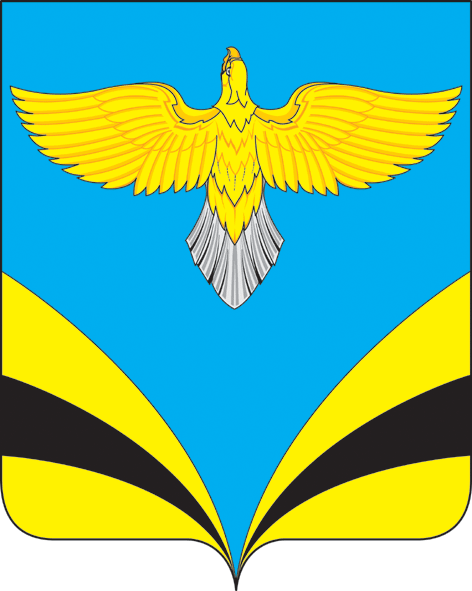 АДМИНИСТРАЦИЯ    муниципального района                                               Безенчукский     Самарской области ПОСТАНОВЛЕНИЕот ___________ № _____          п.г.т. БезенчукО внесении изменений в постановление Администрации районаот 28.12.2018   №1579 «Об утверждении порядка проведения оценки регулирующего воздействия проектов нормативных правовых актов Администрации муниципального района Безенчукский Самарской области, затрагивающих вопросы осуществления предпринимательскойи инвестиционной деятельности, и экспертизы нормативно-правовыхактов Администрации муниципального района Безенчукский Самарской области, затрагивающих вопросы осуществления предпринимательской и инвестиционной деятельности»В соответствии  с Законом Самарской области от 14.11.2014 N 117-ГД «Об установлении правовых основ проведения органами местного самоуправления в Самарской области оценки регулирующего воздействия проектов муниципальных нормативных правовых актов, затрагивающих вопросы осуществления предпринимательской и инвестиционной деятельности, и экспертизы муниципальных нормативных правовых актов, затрагивающих вопросы осуществления предпринимательской и инвестиционной деятельности»,  руководствуясь Федеральным законом № 131-ФЗ  от 06.10.2003  «Об общих принципах организации местного самоуправления в РФ», Уставом муниципального района Безенчукский Самарской области:1. Внести в постановление Администрации муниципального района Безенчукский Самарской области от 28.12.2018   №1579 «Об утверждении порядка проведения оценки регулирующего воздействия проектов нормативно правовых актов Администрации муниципального района Безенчукский Самарской области, затрагивающих вопросы осуществления предпринимательской и инвестиционной деятельности и экспертизы нормативно - правовых актов Администрации  муниципального района Безенчукский Самарской области, затрагивающих вопросы осуществления предпринимательской и  инвестиционной деятельности»  следующие изменения:	1.1. В подпункте «а» пункта 2.8. Раздела 2 слова «20 календарных дней» заменить словами «10 календарных дней»; 1.2. В подпункте «б» пункта 2.8. Раздела 2 слова «15 календарных дней» заменить словами «5 календарных дней»; 2. Опубликовать настоящее постановление в газете «Вестник муниципального района Безенчукский», а также разместить на официальном сайте Администрации муниципального района Безенчукский в сети Интернет.Настоящее постановление вступает в силу со дня его официального опубликования.4.  Контроль за выполнением настоящего постановления возложить на заместителя Главы района по экономике и финансам руководителя Управления финансами Администрации муниципального района Безенчукский Самарской области – Назарова А.А.Глава района 									В.В. АникинАдм.-правовой отдел 21344